Top of FormLast Name: __________________________________________First Name: __________________________________________Address: __________________________________________City: _____________________ State: ___________ Zip Code: _________E-mail: ________________________________ Telephone: (__)__________________     Church Name: ________________________City: __________________Emergency Contact Name:____________________ Telephone: (   )_______________CONFERENCE FEESRegistration Fees / Includes accommodation Double Occupancy, Friday dinner, Saturday Breakfast & Lunch, Sessions, and entrance to the Methodist MuseumPlease check appropriate registration fee:			Top of Form	Registration Fee			$10.00Bottom of FormTop of Form	UMCD Membership Fee (optional)	 $25.00	Bottom of FormTop of FormBottom of FormTop of FormBottom of FormTop of FormBottom of FormTop of Form   Vegetarian meals required:  YES          NOBottom of FormPlease list any other Special dietary requirement:   _________________________________________________PAYMENT METHOD     CASH:                 CHECK:    ________________________________________________Communication Needs:   I will need an American Sign Language Interpreter               I will need a Voice Interpreter          I will need Close Vision Interpreter                    I will need Tactile Interpreter                       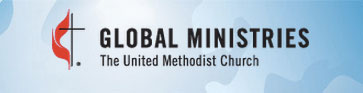 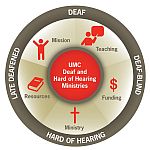 